Publicado en Barcelona el 20/11/2019 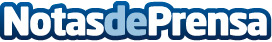 Schréder anuncia la apertura de su Centro de Excelencia Smart City en Portugal -Schréder Hyperion Schréder anunció hoy la apertura de su Centro de Excelencia Smart City en Carcavelos (Lisboa), Portugal - para ofrecer a las ciudades información práctica, formación y soluciones que faciliten la transición hacia una infraestructura urbana más sostenible e inteligenteDatos de contacto:Marta949325080 Nota de prensa publicada en: https://www.notasdeprensa.es/schreder-anuncia-la-apertura-de-su-centro-de Categorias: Internacional Nacional Telecomunicaciones Recursos humanos Innovación Tecnológica Construcción y Materiales http://www.notasdeprensa.es